                                                                                                                 F_AA_233B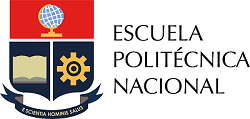 CONSEJO DE DOCENCIAFORMULARIO PARA PREPARACIÓN DEL EXAMEN COMPLEXIVO* En caso de ser necesario se podrá incluir la aprobación por parte de los distintos Jefes de Departamento, en caso de que profesores de más de un Departamento colaboren en esta opción de integración curricular.DATOS GENERALESDATOS GENERALESDATOS GENERALESUnidad Académica:Unidad Académica:Indicar el nombre de la unidad académicaCarrera:Carrera:Indicar el nombre de la carreraNúmero de estudiantes:Número de estudiantes:Indicar el número de estudiantes que han escogido esta opciónDESCRIPCIÓN DE ÁREAS Y CONTENIDOSDESCRIPCIÓN DE ÁREAS Y CONTENIDOSDESCRIPCIÓN DE ÁREAS Y CONTENIDOSRECOMENDACIONES Y APROBACIONESRECOMENDACIONES Y APROBACIONESRECOMENDACIONES Y APROBACIONESRecomendación:Justificar en forma clara si se recomienda o no la apertura de esta opciónJustificar en forma clara si se recomienda o no la apertura de esta opciónAprobación de la CPGIC:Indicar el nombre del presidente de la CPGICIndicar el nombre del presidente de la CPGICFecha de aprobación:Indicar la fecha de aprobaciónIndicar la fecha de aprobaciónFirma Presidente CPGICJefatura de Departamento / Dirección de la ESFOTJefatura de Departamento / Dirección de la ESFOTJefatura de Departamento / Dirección de la ESFOTProfesores:Indicar el nombre del profesor asignado a cada áreaIndicar el nombre del profesor asignado a cada áreaCoordinador:Sugerir el nombre del profesor coordinador (En caso de contar con un número impar de profesores, se asignará al coordinador el remanente del resultado de la división de las horas por el número de profesores, por ejemplo: si son 3 profesores el coordinador recibirá el 34 % de las horas).Sugerir el nombre del profesor coordinador (En caso de contar con un número impar de profesores, se asignará al coordinador el remanente del resultado de la división de las horas por el número de profesores, por ejemplo: si son 3 profesores el coordinador recibirá el 34 % de las horas).Aprobación Jefe de Departamento * o Director de la ESFOT:Indicar el nombre de la autoridad / Incluir firmaIndicar el nombre de la autoridad / Incluir firmaFecha de envío al Subdecanato/ Subdirección de la  ESFOT:Indicar la fecha de envío del formulario al SubdecanatoIndicar la fecha de envío del formulario al SubdecanatoSubdecanato / Subidrección ESFOTSubdecanato / Subidrección ESFOTSubdecanato / Subidrección ESFOTAprobación apertura:Indicar el nombre de la autoridad / incluir firmaIndicar el nombre de la autoridad / incluir firmaFecha:Indicar la fecha de registro en SAEwIndicar la fecha de registro en SAEw